                                                                                                                                    ПРОЕКТ
РОССИЙСКАЯ ФЕДЕРАЦИЯ
ЧЕЛЯБИНСКАЯ ОБЛАСТЬ
ГЛАВА КУНАШАКСКОГО СЕЛЬСКОГО ПОСЕЛЕНИЯ
КУНАШАКСКОГО РАЙОНА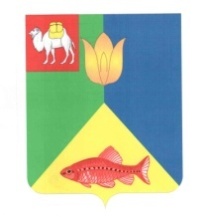 ПОСТАНОВЛЕНИЕот «___» __________2016 г.   № ___     О внесении изменений в Правила                                                                       землепользования и застройки                                                                                          Кунашакского сельского поселения                                                                Кунашакского муниципального района                                                          Челябинской области 
В соответствии с Градостроительным кодексом Российской Федерации, Жилищным кодексом РФ, Федеральным законом от 27.07.2010 № 210-ФЗ «Об организации предоставления государственных и муниципальных услуг», Федеральным законом от 06.10.2003 № 131-ФЗ «Об общих принципах организации местного самоуправления в Российской Федерации» ПОСТАНОВЛЯЮ:Внести изменения в правила землепользования и застройки Кунашакского сельского поселения Кунашакского муниципального района Челябинской области. До утверждения правил землепользования и застройки Кунашакского сельского поселения провести публичные слушания по подготовленному проекту.Разместить настоящее постановление на официальном сайте администрации Кунашакского сельского поселения Кунашакского муниципального района. Контроль за исполнением настоящего постановления оставляю засобой. Постановление вступает в силу со дня его официального опубликования.Глава Кунашакского сельского поселения                    А.М.Ибрагимов